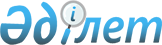 Об утверждении перечня работодателей, где в соответствии с потребностью регионального рынка труда в 2012 году будут организованы социальные рабочие места для трудоустройства безработных их целевых групп населения
					
			Утративший силу
			
			
		
					Постановление акимата Тимирязевского района Северо-Казахстанской области от 24 января 2012 года N 16. Зарегистрировано Департаментом юстиции Северо-Казахстанской области 13 февраля 2012 года N 13-12-144. Утратило силу - постановлением акимата Тимирязевского района Северо-Казахстанской области от 21 мая 2012 года N 139

      Сноска. Утратило силу - постановлением акимата Тимирязевского района Северо-Казахстанской области от 21.05.2012 N 139      В соответствии с подпунктом 13) пункта 1 статьи 31 Закона Республики Казахстан от 23 января 2001 года «О местном государственном управлении и самоуправлении в Республике Казахстан», подпунктом 5-4) статьи 7, статьей 18-1 Закона Республики Казахстан от 23 января 2001 года «О занятости населения», пунктом 6 Правил организации и финансирования социальных рабочих мест, утвержденных постановлением Правительства Республики Казахстан от 19 июня 2001 года № 836 «О мерах по реализации Закона Республики Казахстан от 23 января 2011 года «О занятости населения» акимат района ПОСТАНОВЛЯЕТ:



      1. Утвердить прилагаемый перечень работодателей, где в соответствии с потребностью регионального рынка труда в 2012 году будут организованы социальные рабочие места для трудоустройства безработных из целевых групп населения.



      2. Контроль за исполнением настоящего постановления возложить на заместителя акима района Макенову Ж.Е., начальника государственного учреждения «Отдел занятости и социальных программ Тимирязевского района Северо-Казахстанской области» Косубаева Е.К.



      3. Настоящее постановление вводится в действие по истечении десяти календарных дней после дня первого официального опубликования.      Аким района                                К. Касенов

Утвержден

постановлением акимата

Тимирязевского района

от 24 января 2012 года № 16 Перечень работодателей, где в соответствии с потребностью регионального рынка труда в 2012 году будут организованы социальные рабочие места для безработных из целевых групп населения
					© 2012. РГП на ПХВ «Институт законодательства и правовой информации Республики Казахстан» Министерства юстиции Республики Казахстан
				№

п/

пНаименование

работодателяПрофессия

(должность),

по которой

организовано

социальное

рабочее

местоКоли

чес

тво

орга

низуе

мых

соци

аль

ных

рабо

чих

местРазмер

месяч

ной за

работ

ной

платы,

тенгеПро

дол

жи

тель

нос

ть

рабо

ты в

меся

цахРазмер

компен

саций

на оп

лату

труда

в ме

сяц,

тенге1.Фермерское хозяйство «Кашин А.В и К» (по согласо

ванию)Неквалифици-

рованный рабочий сельского хозяйства135 000625 0002.Индивидуальный предприниматель Акпамбаев Аркар Тлемисович (по согласованию)Повар Кондитер1135 00035 0006625 00025 0003.Крестьянское хозяйство «Абдрахманов Б.С» (по согласованию)Неквалифици-

рованный рабочий сельского хозяйства135 000625 0004.Фермерское хозяйство «Райымбек и К» (по согласо

ванию)Неквалифици-

рованный рабочий сельского хозяйства135 000625 0005.Крестьянское хозяйство «Ермаков А.С» (по согласо

ванию)Неквалифици-

рованный рабочий сельского хозяйства135 000625 0006.Индивидуальный предприниматель Никитенко Мария Борисовна (по согласованию)Бармен Официант1135 00035 0006625 00025 0007.Фермерское хозяйство «Интер-Контад» (по согласо

ванию)Механизатор235 000625 0008Фермерское хозяйство «Аман и К» (по согласованию)Неквалифици-

рованный рабочий сельского хозяйства135 000625 0009Крестьянское хозяйство «Штыма В.И» (по согласованию)Неквалифици-

рованный рабочий сельского хозяйства135 000625 00010Индивидуальный предприниматель Потапкина Г.И. (по согласо

ванию)Подсобный рабочий135 000625 00011Индивидуальный предприниматель «Жукеев К.К» (по согласо

ванию)Кухонный рабочий135 000625 00012Крестьянское хозяйство «Асланова В.А» (по согласо

ванию)Повар135 000625 000